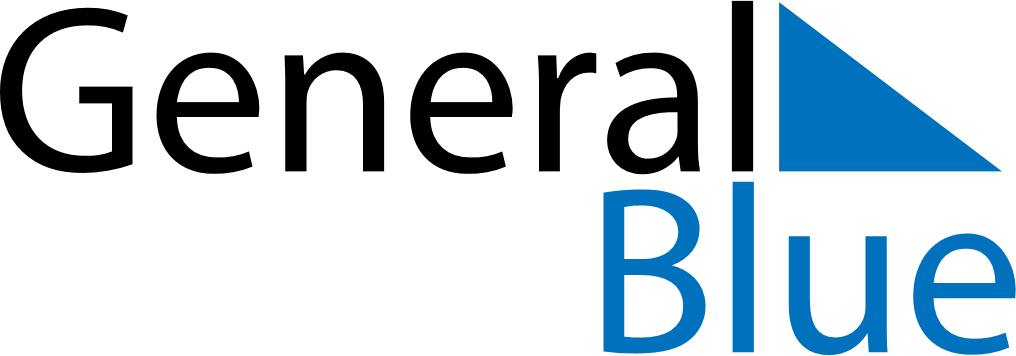 October 2019October 2019October 2019IcelandIcelandMondayTuesdayWednesdayThursdayFridaySaturdaySunday123456789101112131415161718192021222324252627First Day of Winter28293031